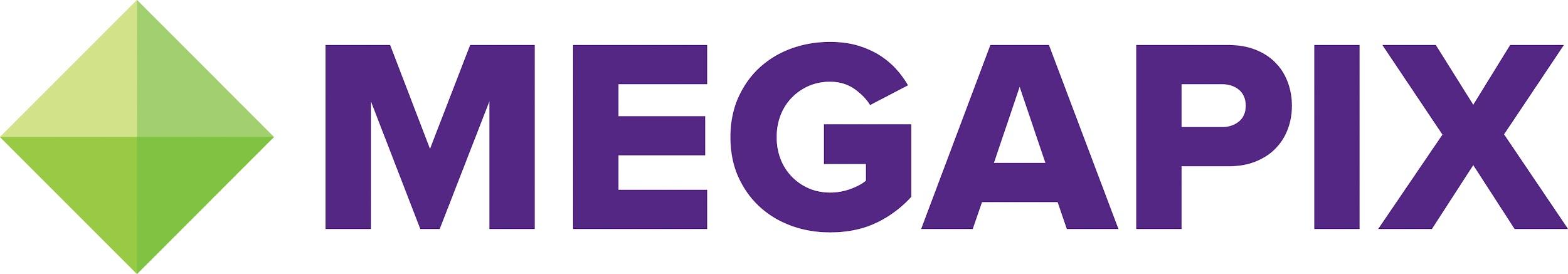 Para mais informações, acesse a Revista Eletrônica do Megapix.Clique aqui para fazer download das fotos da programação.Pisa fundo, Megapix! A gente sabe que a semana promete fazer o tédio comer poeira quando vem por aí o especial “Acelera, Megapix”, uma seleção preparada para garantir momentos emocionantes sobre quatro rodas...ou não. Afinal, tudo começa com “Ben-Hur (2016)”, que traz muito pó das corridas de bigas, em uma época muito distante. A competição vale a honra do rapaz, traído pelo irmão e acusado injustamente de um crime que não cometeu. Logo depois, “Carros” corre para mostrar que animações sempre trazem boas reflexões. Relâmpago McQueen vai precisar aprender o valor do trabalho em equipe se quiser continuar a ser destaque nas pistas. Agora, vem cá: quem nunca quis ter um Fusca estiloso? “Herbie: Meu Fusca Turbinado” tem charme de sobra e, de quebra, realiza o sonho da dona: se inscrever na Nascar. Se quiser ainda mais adrenalina, espere para ver “Velozes e Furiosos 6”. A sequência da franquia faz a chapa esquentar com máquinas que são verdadeiras naves voando baixo. Para manter a adrenalina nas alturas, o convite é curtir o “Programa Duplo 12 Rounds”, uma sequência de perseguições que colocam em jogo a vida e a liberdade de homens de coragem. Esse é o caso de Nick Malloy, um socorrista dedicado a salvar a vida de muita gente que acaba com sua esposa correndo sério risco, em “12 Rounds 2”. Já o detetive John Shaw luta para provar sua inocência em uma emboscada que deixou seu nome sob suspeita dentro da corporação, em “12 Rounds 3: Caçada Mortal”.  SEMANA DE 12 A 18/08SEGUNDA (12)
Acelera, MegapixBen-Hur (2016) Na segunda, dia 12, às 16:10 Ben-Hur (Jack Huston) é um nobre judeu que foi traído por seu irmão adotado, Mesalla, e acusado falsamente de um crime que não cometeu.Contemporâneo de Jesus Cristo (Rodrigo Santoro) Ben-Hur acaba sendo escravizado por anos, ele vê uma chance de vingança contra o irmão em uma corrida de bigas.Direção: Timur BekmambetovElenco: Jack Huston, Toby Kebbell, Morgan Freeman, Rodrigo SantoroEUA, 2016. Ação. 122 min. Carros(Cars)Na segunda, dia 12, às 18:25 O ambicioso carro de corrida Relâmpago McQueen torna-se um astro em sua primeira corrida. Porém, sua arrogância lhe custa um empate na última competição da temporada com seus dois rivais. Agora, para se tornar um campeão, McQueen precisa aprender o espírito de equipe. Indicado ao Oscar de Melhor Animação e Melhor Canção Original.Direção: Joe Ranft, John Lasseter Elenco: Owen Wilson, Paul Newman, Larry The Cable Guy, Bonnie HuntEUA, 2006. Animação. 117 min. Herbie: Meu Fusca TurbinadoNa segunda, dia 12, às 20:35 Maggie Payton estava procurando um presente de formatura, mas o que ela encontra não é um carro qualquer. O enferrujado e desgastado Herbie chama sua atenção e, com a ajuda de seus amigos, ele ficará mais rápido do que nunca. Agora, Maggie pode realizar o sonho de se inscrever na Nascar.Direção: Angela RobinsonElenco: Lindsay Lohan, Michael Keaton, Cheryl Hines, Breckin MeyerEUA, 2005. Comédia. 97 min. Velozes e Furiosos 6Na segunda, dia 12, às 22:30 Após o golpe no Rio de Janeiro, Dom, Brian e o resto do grupo se tornaram fugitivos. Enquanto isso, o agente Hobbs esteve perseguindo uma organização de mercenários, que conta com a ajuda de uma destemida aliada. A única maneira de detê-los é nas ruas. Para isso, Hobbs precisará da equipe de Dom.Direção: Justin LinElenco: Vin Diesel, Paul Walker, Dwayne Johnson, Jordana Brewster, Michelle Rodriguez. EUA, 2013. Ação. 125 min. TERÇA (13) Minha Mãe É Uma Peça 2Na terça, dia 13, às 22:30 A vida de Dona Hermínia (Paulo Gustavo) vira de cabeça para baixo quando Marcelina revela que vai se mudar para São Paulo. Tentando lidar com o fato da filha não estar mais debaixo de suas asas, tudo piora quando Juliano quer seguir os mesmos passos da irmã.Direção:César RodriguesElenco: Paulo Gustavo, Mariana Xavier, Rodrigo Pandolfo, Patricya Travassos, Herson Capri BR, 2016. Comédia. 88 minQUARTA (14)Sete Homens E Um Destino (2016) (The Magnificent Seven (2016))Na quarta, dia 14, às 21:30 Após vingar a morte da esposa, o xerife Chris Adams descobre que uma cidade próxima está sendo atacada. Um grupo de saqueadores matou a maioria dos homens e promete voltar para acabar com o resto. Desesperada, Emma Cullen (Haley Bennett), que perdeu o marido oferece tudo que tem para que Chris aceite enfrentá-los.Direção: Antoine Fuqua  Elenco: Denzel Washington, Chris Pratt, Ethan Hawke, Peter Sarsgaard, Haley Bennett. EUA, 2016. Ação. 133 min. QUINTA (15)Programa Duplo 12 Rounds12 Rounds 2(12 Rounds 2: Reloaded)Na quinta, dia 15, às 22:30Nick Malloy (Randy Orton) é um socorrista dedicado, mas um psicopata misterioso decide fazer um jogo sádico de gato e rato com Nick. Quando sua esposa Sarah (Cindy Busby) passa a correr risco de vida, ele fará de tudo para pegar o criminoso e salvar sua família.Direção: Roel ReinéElenco: Randy Orton, Brian Markinson, Tom Stevens, Cindy BusbyEUA, 2013. Ação. 91 min.12 Rounds 3: Caçada Mortal (12 Rounds 3: Lockdown)Na quinta, dia 15, às 0:10De volta à ativa após ter sido baleado e ter perdido seu parceiro, o detetive John Shaw (Dean Ambrose) é sabotado e acusado de um crime que não cometeu. Agora ele precisa lutar com todas as armas para livrar seu nome e prender os verdadeiros culpados.Direção: Stephen Reynolds Elenco: Dean Ambrose, Roger Cross, Daniel CudmoreEUA, 2015. Suspense. 86 min. SEXTA (16)Mente Criminosa(Criminal)Na sexta, dia 16, às 22:30 Durante uma investigação, o agente da CIA Bill Pope (Ryan Reynolds) é assassinado. O médico Franks (Tommy Lee Jones) realiza uma cirurgia, transferindo memórias, segredos e sentimentos de Pope para o prisioneiro Jerico (Kevin Costner). A CIA passa a contar com Jerico para solução do caso, ao mesmo tempo que ele se adapta às memórias de Bill.Direção: Ariel VromenElenco: Kevin Costner, Gary Oldman, Tommy Lee JonesEUA, GB, 2016. Ação. 108 min. SÁBADO (17)Capitão América: O Primeiro Vingador(Captain America: The First Avenger)No sábado, dia 17, às 15:20 Segunda Guerra Mundial. Steve Rogers (Chris Evans) é um jovem que aceitou ser voluntário em uma série de experiências que visam criar o supersoldado americano. Os militares conseguem transformá-lo em uma arma humana, mas logo percebem que o supersoldado é valioso demais para pôr em risco na luta contra os nazistas. Direção: Joe Johnston Elenco: Chris Evans, Hayley Atwell, Sebastian StanEUA, 2011. Ação. 124 min. DOMINGO (18)Como Eu Era Antes de Você(Me Before You)No domingo, dia 18, às 15:35Louisa Clark (Emilia Clarke) vive uma vida simples e sem grandes ambições. Will Traynor (Sam Claflin), um jovem rico e bem-sucedido, ficou tetraplégico após um acidente e se tornou cínico e depressivo. Inicialmente hostil com Louisa, aos poucos os dois se aproximam e um amor inesperado surge entre eles.Direção: Thea Sharrock  Elenco: Emilia Clarke, Sam Claflin, Jenna ColemanEUA, GB, 2016. 110 min. 